TitleAuthor 1
EmailAuthor 2
EmailInstitution
AddressAbstract - Lorem ipsum dolor sit amet, consectetur adipiscing elit. Nam ultrices massa eget libero tempor laoreet. Vestibulum tincidunt sollicitudin libero in placerat. Quisque accumsan mauris tellus, sed fermentum diam fermentum at. Suspendisse at posuere nibh, vel pretium purus. Donec vitae sapien a arcu sodales aliquam vitae quis magna. Etiam cursus sapien vel elit aliquam ullamcorper. Duis ornare pharetra nisl eget auctor. Proin suscipit consequat convallis. Proin elit ligula, convallis et nunc eu, finibus malesuada nulla. Integer ornare urna commodo mi sodales, eget viverra nibh cursus. Vestibulum lacinia nulla nec nulla pellentesque, quis pellentesque odio laoreet. Donec posuere lacinia laoreet. Suspendisse ultrices placerat nisi id condimentum. Lorem ipsum dolor sit amet, consectetur adipiscing elit. Nam ultrices massa eget libero tempor laoreet. Vestibulum tincidunt sollicitudin libero in placerat. Quisque accumsan mauris tellus, sed fermentum diam fermentum at. Suspendisse at posuere nibh, vel pretium purus. Donec vitae sapien a arcu sodales aliquam vitae quis magna. Etiam cursus sapien vel elit aliquam ullamcorper. Duis ornare pharetra nisl eget auctor.KeywordsLorem ipsum dolor sit amet, consectetur adipiscing elitHeadingLorem ipsum dolor sit amet, consectetur adipiscing elit. Nam ultrices massa eget libero tempor laoreet. Vestibulum tincidunt sollicitudin libero in placerat. Quisque accumsan mauris tellus, sed fermentum diam fermentum at. Suspendisse at posuere nibh, vel pretium purus. Donec vitae sapien a arcu sodales aliquam vitae quis magna. Etiam cursus sapien vel elit aliquam ullamcorper. HeadingLorem ipsum dolor sit amet, consectetur adipiscing elit. Nam ultrices massa eget libero tempor laoreet. Vestibulum tincidunt sollicitudin libero in placerat. Quisque accumsan mauris tellus, sed fermentum diam fermentum at. Suspendisse at posuere nibh, vel pretium purus. Donec vitae sapien a arcu sodales aliquam vitae quis magna. Etiam cursus sapien vel elit aliquam ullamcorper. HeadingLorem ipsum dolor sit amet, consectetur adipiscing elit. Nam ultrices massa eget libero tempor laoreet. Vestibulum tincidunt sollicitudin libero in placerat. Quisque accumsan mauris tellus, sed fermentum diam fermentum at. Suspendisse at posuere nibh, vel pretium purus. Donec vitae sapien a arcu sodales aliquam vitae quis magna. Etiam cursus sapien vel elit aliquam ullamcorper. Duis ornare pharetra nisl eget auctor. Proin suscipit consequat convallis. Proin elit ligula, convallis et nunc eu, finibus malesuada nulla. Integer ornare urna commodo mi sodales, eget viverra nibh cursus. Vestibulum lacinia nulla nec nulla pellentesque, quis pellentesque odio laoreet. Morbi pharetra sagittis purus eget iaculis. Donec posuere lacinia laoreet. Suspendisse ultrices placerat nisi id condimentum.HeadingLorem ipsum dolor sit amet, consectetur adipiscing elit. Nam ultrices massa eget libero tempor laoreet. Vestibulum tincidunt sollicitudin libero in placerat. Quisque accumsan mauris tellus, sed fermentum diam fermentum at. Suspendisse at posuere nibh, vel pretium purus. Donec vitae sapien a arcu sodales aliquam vitae quis magna. Etiam cursus sapien vel elit aliquam ullamcorper. Duis ornare pharetra nisl eget auctor. Proin suscipit consequat convallis. Proin elit ligula, convallis et nunc eu, finibus malesuada nulla. 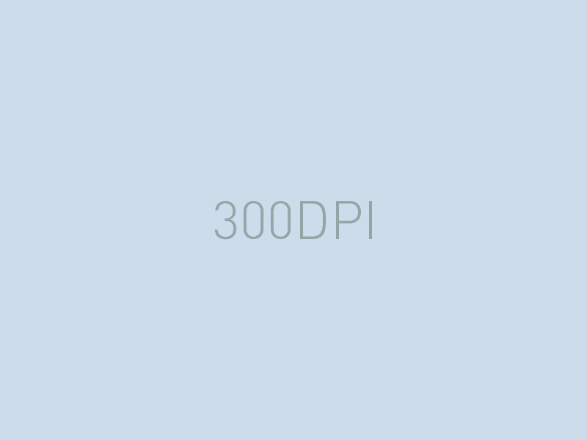 Figure 1: Word cloud of comments on the NPRM.REFERENCESFCC. Preserving the Open Internet Broadband Industry Practices, GN Docket No. 09-191, WC Docket No. 07-52, Report and Order, 25 FCC Rcd 17905 (2010).Table 1Lorem ipsum dolor sit ametTable 1Lorem ipsum dolor sit ametFieldDescription